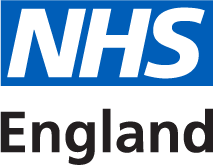 South East Maternity Programme - Perinatal Equity Task & Finish group User Representative Member for PPV Partners Application FormApplication to become the South East Maternity Programme - Perinatal Equity Task & Finish group User Representative Member for PPV PartnersGuidance notesPlease read the application information pack before completing this form, to ensure you fully understand the application process, and to determine whether you have the skills, experience and time to become a the London Maternity Voice Partnership Co ChairPlease submit only one application form for each person applying to become a PPV Partner.You can either apply yourself, or on behalf of another person (with their agreement).Please note the closing date for all applications is midnight 1st August 2021Please complete and return this application form, along with the Equal Opportunities Monitoring Form to:neha.sharma6@nhs.netAbout youSkills and experienceYou should refer to information provided in application information pack before completing this section.ReferencesPlease provide us with two references who are able to confirm your ability to undertake this role. Please include the name, job title, address, telephone number and email address of both of your referees. Thank you for your application.Please return your completed application form, along with the Equal Opportunities Monitoring Form to: Neha.sharma6@nhs.net Full name: Title (for example Mr, Mrs, Ms, Miss):Preferred name:Are you aged 18 or over? Yes / No (please delete as applicable)Address:Postcode: Daytime contact telephone number:Mobile telephone number: Email address: Are you able to access email? Yes / No (please delete as applicable)If no, please also state your preferred method of communication.Please select the option that best applies to you. I am a:  Patient or health service user (current or previously)  Carer of a patient currently / previously using health services  Representative of a patient organisation (please state which) Other (please state)Are you able to take part in meetings during the day? Usually this will be between 9am and 5pm. Maternity Voice Partnership meetings would usually be scheduled between 10am and 2.30pm.Yes / No (please delete as applicable).Do you have any additional needs or need particular support from NHS England to enable you to participate?Yes / No (delete as applicable). If yes please explain.How did you find out about this role?  Clinical network website Social media Word of mouth Other, please explain: Are you able to use telephone, email and the internet to communicate and take part in meetings? We want to make our meetings as inclusive as possible so please let us know if you have any training or support needs.Yes / No (delete as applicable). Comments: Are you able to commit to the time commitment outlined in the application information packYes / No (delete as applicable). Comments: Do you hold any other PPV Partner roles? Please note that NHS England PPV Partners can hold a maximum of three roles that attract an involvement payment at any one time, and a maximum of five roles that do not attract a payment.  Yes / No (delete as applicable). If yes, please provide details: Please tell us why you would like to apply for this role (we suggest you do this in about 100 words).Please tell us about any organisations or networks relevant to health and care services that you have an interest in or are a part of (we suggest you do this in about 100 words).Please tell us your experience of giving a public involvement / patient / carer / voluntary sector perspective (we suggest you do this in about 200 words).Please tell us about any other experience or skills you have which would support your application. You should refer to the 'what we are seeking from you’ roles, section of the application pack (we suggest you do this in up to 300 words).Reference 1Reference 2 